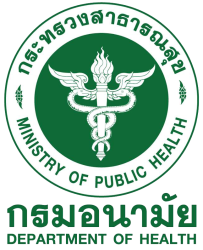 ข้อมูลข่าวสารที่เกี่ยวกับงานวิจัยที่ใช้งบประมาณชื่อหรือหัวข้อเรื่องงานวิจัย(ก)รายชื่อผู้ทำงานวิจัย(ข)วิธีการจ้างทำงานวิจัย(ค)จำนวนเงินตามสัญญารับงานวิจัย(ง)ระยะเวลาดำเนินงานวิจัย(จ)